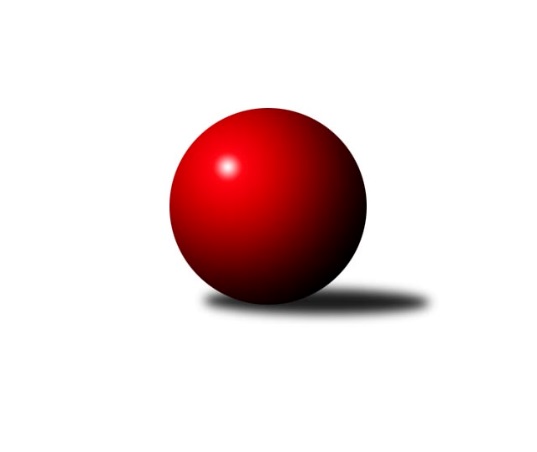 Č.5Ročník 2022/2023	17.5.2024 Jihomoravský KP2 jih 2022/2023Statistika 5. kolaTabulka družstev:		družstvo	záp	výh	rem	proh	skore	sety	průměr	body	plné	dorážka	chyby	1.	TJ Sokol Kuchařovice	4	4	0	0	21.0 : 3.0 	(24.5 : 7.5)	1667	8	1168	500	34	2.	SK Podlužan Prušánky D	5	4	0	1	23.0 : 7.0 	(28.0 : 12.0)	1790	8	1222	568	22	3.	KK Vyškov F	5	4	0	1	20.0 : 10.0 	(21.0 : 19.0)	1688	8	1163	525	29	4.	TJ Sokol Šanov D	4	3	1	0	18.0 : 6.0 	(20.5 : 11.5)	1691	7	1174	517	29	5.	SK Baník Ratíškovice D	4	2	1	1	14.0 : 10.0 	(19.0 : 13.0)	1612	5	1140	472	39.3	6.	SK STAK Domanín	4	2	0	2	14.0 : 10.0 	(18.0 : 14.0)	1599	4	1132	467	38.3	7.	SK Baník Ratíškovice C	4	1	0	3	8.0 : 16.0 	(14.5 : 17.5)	1637	2	1173	463	38.3	8.	KK Vyškov E	4	1	0	3	7.0 : 17.0 	(14.0 : 18.0)	1649	2	1168	481	34	9.	TJ Sokol Vracov C	4	1	0	3	7.0 : 17.0 	(12.0 : 20.0)	1560	2	1133	427	46.8	10.	TJ Jiskra Kyjov B	5	1	0	4	8.0 : 22.0 	(11.5 : 28.5)	1479	2	1077	402	52.4	11.	TJ Sokol Mistřín D	5	0	0	5	4.0 : 26.0 	(9.0 : 31.0)	1554	0	1115	439	48.4Tabulka doma:		družstvo	záp	výh	rem	proh	skore	sety	průměr	body	maximum	minimum	1.	TJ Sokol Kuchařovice	3	3	0	0	16.0 : 2.0 	(19.0 : 5.0)	1775	6	1810	1748	2.	SK STAK Domanín	2	2	0	0	12.0 : 0.0 	(15.0 : 1.0)	1587	4	1618	1556	3.	SK Podlužan Prušánky D	2	2	0	0	11.0 : 1.0 	(13.0 : 3.0)	1889	4	1935	1842	4.	TJ Sokol Šanov D	2	2	0	0	10.0 : 2.0 	(11.5 : 4.5)	1762	4	1778	1745	5.	KK Vyškov F	2	2	0	0	9.0 : 3.0 	(8.0 : 8.0)	1716	4	1757	1674	6.	SK Baník Ratíškovice D	2	1	1	0	8.0 : 4.0 	(11.0 : 5.0)	1576	3	1581	1570	7.	TJ Sokol Vracov C	2	1	0	1	6.0 : 6.0 	(8.0 : 8.0)	1576	2	1579	1573	8.	TJ Jiskra Kyjov B	2	1	0	1	6.0 : 6.0 	(6.5 : 9.5)	1543	2	1645	1440	9.	SK Baník Ratíškovice C	3	1	0	2	8.0 : 10.0 	(13.0 : 11.0)	1674	2	1699	1641	10.	KK Vyškov E	1	0	0	1	1.0 : 5.0 	(3.0 : 5.0)	1678	0	1678	1678	11.	TJ Sokol Mistřín D	3	0	0	3	3.0 : 15.0 	(7.0 : 17.0)	1603	0	1624	1580Tabulka venku:		družstvo	záp	výh	rem	proh	skore	sety	průměr	body	maximum	minimum	1.	SK Podlužan Prušánky D	3	2	0	1	12.0 : 6.0 	(15.0 : 9.0)	1757	4	1847	1685	2.	KK Vyškov F	3	2	0	1	11.0 : 7.0 	(13.0 : 11.0)	1700	4	1769	1650	3.	TJ Sokol Šanov D	2	1	1	0	8.0 : 4.0 	(9.0 : 7.0)	1656	3	1720	1591	4.	TJ Sokol Kuchařovice	1	1	0	0	5.0 : 1.0 	(5.5 : 2.5)	1560	2	1560	1560	5.	SK Baník Ratíškovice D	2	1	0	1	6.0 : 6.0 	(8.0 : 8.0)	1630	2	1658	1601	6.	KK Vyškov E	3	1	0	2	6.0 : 12.0 	(11.0 : 13.0)	1640	2	1666	1616	7.	SK Baník Ratíškovice C	1	0	0	1	0.0 : 6.0 	(1.5 : 6.5)	1599	0	1599	1599	8.	SK STAK Domanín	2	0	0	2	2.0 : 10.0 	(3.0 : 13.0)	1606	0	1683	1528	9.	TJ Sokol Vracov C	2	0	0	2	1.0 : 11.0 	(4.0 : 12.0)	1552	0	1646	1458	10.	TJ Sokol Mistřín D	2	0	0	2	1.0 : 11.0 	(2.0 : 14.0)	1530	0	1537	1523	11.	TJ Jiskra Kyjov B	3	0	0	3	2.0 : 16.0 	(5.0 : 19.0)	1458	0	1506	1363Tabulka podzimní části:		družstvo	záp	výh	rem	proh	skore	sety	průměr	body	doma	venku	1.	TJ Sokol Kuchařovice	4	4	0	0	21.0 : 3.0 	(24.5 : 7.5)	1667	8 	3 	0 	0 	1 	0 	0	2.	SK Podlužan Prušánky D	5	4	0	1	23.0 : 7.0 	(28.0 : 12.0)	1790	8 	2 	0 	0 	2 	0 	1	3.	KK Vyškov F	5	4	0	1	20.0 : 10.0 	(21.0 : 19.0)	1688	8 	2 	0 	0 	2 	0 	1	4.	TJ Sokol Šanov D	4	3	1	0	18.0 : 6.0 	(20.5 : 11.5)	1691	7 	2 	0 	0 	1 	1 	0	5.	SK Baník Ratíškovice D	4	2	1	1	14.0 : 10.0 	(19.0 : 13.0)	1612	5 	1 	1 	0 	1 	0 	1	6.	SK STAK Domanín	4	2	0	2	14.0 : 10.0 	(18.0 : 14.0)	1599	4 	2 	0 	0 	0 	0 	2	7.	SK Baník Ratíškovice C	4	1	0	3	8.0 : 16.0 	(14.5 : 17.5)	1637	2 	1 	0 	2 	0 	0 	1	8.	KK Vyškov E	4	1	0	3	7.0 : 17.0 	(14.0 : 18.0)	1649	2 	0 	0 	1 	1 	0 	2	9.	TJ Sokol Vracov C	4	1	0	3	7.0 : 17.0 	(12.0 : 20.0)	1560	2 	1 	0 	1 	0 	0 	2	10.	TJ Jiskra Kyjov B	5	1	0	4	8.0 : 22.0 	(11.5 : 28.5)	1479	2 	1 	0 	1 	0 	0 	3	11.	TJ Sokol Mistřín D	5	0	0	5	4.0 : 26.0 	(9.0 : 31.0)	1554	0 	0 	0 	3 	0 	0 	2Tabulka jarní části:		družstvo	záp	výh	rem	proh	skore	sety	průměr	body	doma	venku	1.	SK Baník Ratíškovice D	0	0	0	0	0.0 : 0.0 	(0.0 : 0.0)	0	0 	0 	0 	0 	0 	0 	0 	2.	TJ Sokol Šanov D	0	0	0	0	0.0 : 0.0 	(0.0 : 0.0)	0	0 	0 	0 	0 	0 	0 	0 	3.	TJ Sokol Kuchařovice	0	0	0	0	0.0 : 0.0 	(0.0 : 0.0)	0	0 	0 	0 	0 	0 	0 	0 	4.	SK Podlužan Prušánky D	0	0	0	0	0.0 : 0.0 	(0.0 : 0.0)	0	0 	0 	0 	0 	0 	0 	0 	5.	SK STAK Domanín	0	0	0	0	0.0 : 0.0 	(0.0 : 0.0)	0	0 	0 	0 	0 	0 	0 	0 	6.	TJ Sokol Mistřín D	0	0	0	0	0.0 : 0.0 	(0.0 : 0.0)	0	0 	0 	0 	0 	0 	0 	0 	7.	KK Vyškov E	0	0	0	0	0.0 : 0.0 	(0.0 : 0.0)	0	0 	0 	0 	0 	0 	0 	0 	8.	TJ Sokol Vracov C	0	0	0	0	0.0 : 0.0 	(0.0 : 0.0)	0	0 	0 	0 	0 	0 	0 	0 	9.	SK Baník Ratíškovice C	0	0	0	0	0.0 : 0.0 	(0.0 : 0.0)	0	0 	0 	0 	0 	0 	0 	0 	10.	KK Vyškov F	0	0	0	0	0.0 : 0.0 	(0.0 : 0.0)	0	0 	0 	0 	0 	0 	0 	0 	11.	TJ Jiskra Kyjov B	0	0	0	0	0.0 : 0.0 	(0.0 : 0.0)	0	0 	0 	0 	0 	0 	0 	0 Zisk bodů pro družstvo:		jméno hráče	družstvo	body	zápasy	v %	dílčí body	sety	v %	1.	Filip Benada 	SK Podlužan Prušánky D 	5	/	5	(100%)	8	/	10	(80%)	2.	Darina Kubíčková 	KK Vyškov F 	5	/	5	(100%)	7	/	10	(70%)	3.	Milan Číhal 	TJ Sokol Kuchařovice 	4	/	4	(100%)	8	/	8	(100%)	4.	Tomáš Slížek 	SK Podlužan Prušánky D 	4	/	4	(100%)	8	/	8	(100%)	5.	Vendula Štrajtová 	KK Vyškov F 	4	/	5	(80%)	7	/	10	(70%)	6.	Dan Schüler 	SK Baník Ratíškovice C 	3	/	3	(100%)	6	/	6	(100%)	7.	Pavel Martinek 	TJ Sokol Šanov D 	3	/	3	(100%)	6	/	6	(100%)	8.	Zbyněk Kasal 	TJ Sokol Kuchařovice 	3	/	3	(100%)	5	/	6	(83%)	9.	Dušan Jalůvka 	TJ Sokol Kuchařovice 	3	/	4	(75%)	7	/	8	(88%)	10.	Marta Volfová 	TJ Sokol Šanov D 	3	/	4	(75%)	6	/	8	(75%)	11.	Richard Juřík 	SK STAK Domanín  	3	/	4	(75%)	6	/	8	(75%)	12.	Zbyněk Vašina 	SK STAK Domanín  	3	/	4	(75%)	5	/	8	(63%)	13.	Zdeněk Hosaja 	SK Podlužan Prušánky D 	3	/	5	(60%)	5	/	10	(50%)	14.	Stanislav Červenka 	TJ Sokol Šanov D 	2	/	2	(100%)	4	/	4	(100%)	15.	Martina Antošová 	SK Baník Ratíškovice C 	2	/	2	(100%)	4	/	4	(100%)	16.	Jan Minaříček 	SK Baník Ratíškovice D 	2	/	2	(100%)	3	/	4	(75%)	17.	Antonín Pihar 	SK Podlužan Prušánky D 	2	/	3	(67%)	5	/	6	(83%)	18.	Antonín Zýbal 	SK Baník Ratíškovice D 	2	/	3	(67%)	4	/	6	(67%)	19.	Radek Břečka 	TJ Sokol Vracov C 	2	/	3	(67%)	3	/	6	(50%)	20.	Josef Šlahůnek 	SK STAK Domanín  	2	/	3	(67%)	3	/	6	(50%)	21.	Ludmila Tomiczková 	KK Vyškov E 	2	/	3	(67%)	2	/	6	(33%)	22.	Tereza Vidlářová 	KK Vyškov F 	2	/	4	(50%)	5	/	8	(63%)	23.	Marcel Šebek 	SK Baník Ratíškovice D 	2	/	4	(50%)	4	/	8	(50%)	24.	Daniel Ilčík 	TJ Sokol Mistřín D 	2	/	4	(50%)	4	/	8	(50%)	25.	Jakub Juřík 	SK STAK Domanín  	2	/	4	(50%)	4	/	8	(50%)	26.	Jakub Vančík 	TJ Jiskra Kyjov B 	2	/	4	(50%)	2.5	/	8	(31%)	27.	Eva Paulíčková 	TJ Jiskra Kyjov B 	2	/	5	(40%)	3	/	10	(30%)	28.	Marta Beranová 	SK Baník Ratíškovice D 	1	/	1	(100%)	2	/	2	(100%)	29.	Libor Kuja 	SK Podlužan Prušánky D 	1	/	1	(100%)	2	/	2	(100%)	30.	Karel Nahodil 	TJ Sokol Kuchařovice 	1	/	1	(100%)	2	/	2	(100%)	31.	Václav Valenta 	TJ Jiskra Kyjov B 	1	/	1	(100%)	1	/	2	(50%)	32.	Miroslav Vojtěch 	TJ Sokol Kuchařovice 	1	/	1	(100%)	1	/	2	(50%)	33.	František Hél 	TJ Sokol Šanov D 	1	/	1	(100%)	1	/	2	(50%)	34.	Tomáš Koplík st.	SK Baník Ratíškovice D 	1	/	1	(100%)	1	/	2	(50%)	35.	Milana Alánová 	KK Vyškov E 	1	/	2	(50%)	3	/	4	(75%)	36.	Marie Kobylková 	SK Baník Ratíškovice D 	1	/	2	(50%)	2	/	4	(50%)	37.	Martina Nejedlíková 	TJ Sokol Vracov C 	1	/	2	(50%)	2	/	4	(50%)	38.	Ludvík Vašulka 	TJ Sokol Mistřín D 	1	/	2	(50%)	1	/	4	(25%)	39.	Jaromír Tomiczek 	KK Vyškov E 	1	/	3	(33%)	4	/	6	(67%)	40.	Václav Koplík 	SK Baník Ratíškovice D 	1	/	3	(33%)	3	/	6	(50%)	41.	Pavel Pěček 	TJ Sokol Mistřín D 	1	/	3	(33%)	3	/	6	(50%)	42.	Oldřiška Varmužová 	TJ Sokol Šanov D 	1	/	3	(33%)	2.5	/	6	(42%)	43.	Jitka Usnulová 	KK Vyškov E 	1	/	3	(33%)	2	/	6	(33%)	44.	Jiří Ksenič 	TJ Sokol Kuchařovice 	1	/	3	(33%)	1.5	/	6	(25%)	45.	Ondřej Repík 	TJ Sokol Vracov C 	1	/	4	(25%)	3	/	8	(38%)	46.	Jindřich Burďák 	TJ Jiskra Kyjov B 	1	/	4	(25%)	2	/	8	(25%)	47.	Jakub Mecl 	SK Baník Ratíškovice C 	1	/	4	(25%)	2	/	8	(25%)	48.	Lucie Horalíková 	KK Vyškov F 	1	/	4	(25%)	2	/	8	(25%)	49.	Jana Kovářová 	KK Vyškov E 	0	/	1	(0%)	1	/	2	(50%)	50.	Veronika Presová 	TJ Sokol Vracov C 	0	/	1	(0%)	1	/	2	(50%)	51.	Jiří Alán 	KK Vyškov E 	0	/	1	(0%)	1	/	2	(50%)	52.	Nikola Plášková 	TJ Sokol Vracov C 	0	/	1	(0%)	0	/	2	(0%)	53.	Vojtěch Filípek 	SK STAK Domanín  	0	/	1	(0%)	0	/	2	(0%)	54.	Michal Plášek 	TJ Sokol Vracov C 	0	/	1	(0%)	0	/	2	(0%)	55.	Petr Bařina 	TJ Sokol Mistřín D 	0	/	1	(0%)	0	/	2	(0%)	56.	Martin Peringer 	TJ Sokol Vracov C 	0	/	2	(0%)	2	/	4	(50%)	57.	Karel Mecl 	SK Baník Ratíškovice C 	0	/	2	(0%)	1	/	4	(25%)	58.	Radim Šubrt 	TJ Jiskra Kyjov B 	0	/	2	(0%)	0	/	4	(0%)	59.	Ilona Lužová 	TJ Sokol Mistřín D 	0	/	2	(0%)	0	/	4	(0%)	60.	Filip Schreiber 	SK Baník Ratíškovice C 	0	/	2	(0%)	0	/	4	(0%)	61.	Lubomír Kyselka 	TJ Sokol Mistřín D 	0	/	2	(0%)	0	/	4	(0%)	62.	Milan Šimek 	SK Podlužan Prušánky D 	0	/	2	(0%)	0	/	4	(0%)	63.	Lenka Spišiaková 	TJ Sokol Šanov D 	0	/	2	(0%)	0	/	4	(0%)	64.	Martin Švrček 	SK Baník Ratíškovice C 	0	/	3	(0%)	1.5	/	6	(25%)	65.	Běla Omastová 	KK Vyškov E 	0	/	3	(0%)	1	/	6	(17%)	66.	Dušan Urubek 	TJ Sokol Mistřín D 	0	/	3	(0%)	1	/	6	(17%)	67.	Karolína Mašová 	TJ Jiskra Kyjov B 	0	/	4	(0%)	3	/	8	(38%)Průměry na kuželnách:		kuželna	průměr	plné	dorážka	chyby	výkon na hráče	1.	Prušánky, 1-4	1781	1221	560	29.0	(445.4)	2.	KK Vyškov, 1-4	1693	1189	504	38.3	(423.4)	3.	Šanov, 1-4	1683	1178	504	34.3	(420.8)	4.	TJ Sokol Mistřín, 1-4	1672	1166	506	36.2	(418.1)	5.	Ratíškovice, 1-4	1622	1139	483	37.3	(405.7)	6.	Kyjov, 1-2	1570	1133	436	41.3	(392.6)	7.	TJ Sokol Vracov, 1-6	1568	1134	433	43.0	(392.0)	8.	Domanín, 1-2	1498	1062	436	44.0	(374.7)Nejlepší výkony na kuželnách:Prušánky, 1-4SK Podlužan Prušánky D	1935	1. kolo	Zdeněk Hosaja 	SK Podlužan Prušánky D	517	1. koloSK Podlužan Prušánky D	1842	3. kolo	Tomáš Slížek 	SK Podlužan Prušánky D	496	1. koloSK STAK Domanín 	1683	1. kolo	Filip Benada 	SK Podlužan Prušánky D	491	1. koloKK Vyškov E	1666	3. kolo	Tomáš Slížek 	SK Podlužan Prušánky D	465	3. kolo		. kolo	Zbyněk Vašina 	SK STAK Domanín 	461	1. kolo		. kolo	Zdeněk Hosaja 	SK Podlužan Prušánky D	461	3. kolo		. kolo	Filip Benada 	SK Podlužan Prušánky D	459	3. kolo		. kolo	Libor Kuja 	SK Podlužan Prušánky D	457	3. kolo		. kolo	Antonín Pihar 	SK Podlužan Prušánky D	431	1. kolo		. kolo	Jana Kovářová 	KK Vyškov E	430	3. koloKK Vyškov, 1-4KK Vyškov F	1769	5. kolo	Vendula Štrajtová 	KK Vyškov F	490	1. koloKK Vyškov F	1757	1. kolo	Richard Juřík 	SK STAK Domanín 	483	2. koloSK STAK Domanín 	1715	2. kolo	Vendula Štrajtová 	KK Vyškov F	480	3. koloKK Vyškov E	1710	2. kolo	Vendula Štrajtová 	KK Vyškov F	469	5. koloKK Vyškov E	1678	5. kolo	Marcel Šebek 	SK Baník Ratíškovice D	461	3. koloKK Vyškov F	1674	3. kolo	Darina Kubíčková 	KK Vyškov F	459	1. koloTJ Sokol Vracov C	1646	1. kolo	Jaromír Tomiczek 	KK Vyškov E	448	5. koloSK Baník Ratíškovice D	1601	3. kolo	Jitka Usnulová 	KK Vyškov E	447	2. kolo		. kolo	Tereza Vidlářová 	KK Vyškov F	447	5. kolo		. kolo	Milana Alánová 	KK Vyškov E	445	2. koloŠanov, 1-4TJ Sokol Kuchařovice	1810	4. kolo	Marta Volfová 	TJ Sokol Šanov D	499	1. koloTJ Sokol Šanov D	1778	1. kolo	Milan Číhal 	TJ Sokol Kuchařovice	497	4. koloTJ Sokol Kuchařovice	1766	2. kolo	Milan Číhal 	TJ Sokol Kuchařovice	484	2. koloTJ Sokol Kuchařovice	1748	5. kolo	Richard Juřík 	SK STAK Domanín 	474	4. koloTJ Sokol Šanov D	1745	2. kolo	Zbyněk Kasal 	TJ Sokol Kuchařovice	472	5. koloSK Podlužan Prušánky D	1685	2. kolo	Antonín Pihar 	SK Podlužan Prušánky D	462	2. koloKK Vyškov F	1650	2. kolo	Milan Číhal 	TJ Sokol Kuchařovice	461	5. koloSK Baník Ratíškovice C	1599	1. kolo	Marta Volfová 	TJ Sokol Šanov D	458	2. koloSK STAK Domanín 	1528	4. kolo	Dušan Jalůvka 	TJ Sokol Kuchařovice	455	4. koloTJ Sokol Mistřín D	1523	5. kolo	Pavel Martinek 	TJ Sokol Šanov D	451	1. koloTJ Sokol Mistřín, 1-4SK Podlužan Prušánky D	1847	4. kolo	Zdeněk Hosaja 	SK Podlužan Prušánky D	478	4. koloTJ Sokol Šanov D	1720	3. kolo	Filip Benada 	SK Podlužan Prušánky D	477	4. koloSK Baník Ratíškovice D	1658	1. kolo	Daniel Ilčík 	TJ Sokol Mistřín D	476	1. koloTJ Sokol Mistřín D	1624	3. kolo	Jan Minaříček 	SK Baník Ratíškovice D	453	1. koloTJ Sokol Mistřín D	1605	4. kolo	Tomáš Slížek 	SK Podlužan Prušánky D	448	4. koloTJ Sokol Mistřín D	1580	1. kolo	Daniel Ilčík 	TJ Sokol Mistřín D	448	3. kolo		. kolo	Marcel Šebek 	SK Baník Ratíškovice D	444	1. kolo		. kolo	Antonín Pihar 	SK Podlužan Prušánky D	444	4. kolo		. kolo	Pavel Martinek 	TJ Sokol Šanov D	441	3. kolo		. kolo	Stanislav Červenka 	TJ Sokol Šanov D	439	3. koloRatíškovice, 1-4SK Podlužan Prušánky D	1740	5. kolo	Tomáš Slížek 	SK Podlužan Prušánky D	470	5. koloSK Baník Ratíškovice C	1699	5. kolo	Vendula Štrajtová 	KK Vyškov F	466	4. koloSK Baník Ratíškovice C	1683	2. kolo	Jakub Mecl 	SK Baník Ratíškovice C	463	4. koloKK Vyškov F	1681	4. kolo	Filip Benada 	SK Podlužan Prušánky D	460	5. koloSK Baník Ratíškovice C	1641	4. kolo	Dan Schüler 	SK Baník Ratíškovice C	449	5. koloTJ Sokol Šanov D	1591	5. kolo	Stanislav Červenka 	TJ Sokol Šanov D	438	5. koloSK Baník Ratíškovice D	1581	4. kolo	Martina Antošová 	SK Baník Ratíškovice C	437	2. koloSK Baník Ratíškovice D	1570	5. kolo	Dan Schüler 	SK Baník Ratíškovice C	436	4. koloTJ Sokol Mistřín D	1537	2. kolo	Marta Beranová 	SK Baník Ratíškovice D	436	5. koloTJ Jiskra Kyjov B	1506	4. kolo	Jakub Mecl 	SK Baník Ratíškovice C	433	2. koloKyjov, 1-2TJ Jiskra Kyjov B	1645	1. kolo	Václav Valenta 	TJ Jiskra Kyjov B	424	1. koloKK Vyškov E	1637	1. kolo	Jaromír Tomiczek 	KK Vyškov E	420	1. koloTJ Sokol Kuchařovice	1560	3. kolo	Milana Alánová 	KK Vyškov E	418	1. koloTJ Jiskra Kyjov B	1440	3. kolo	Eva Paulíčková 	TJ Jiskra Kyjov B	411	1. kolo		. kolo	Jindřich Burďák 	TJ Jiskra Kyjov B	410	1. kolo		. kolo	Ludmila Tomiczková 	KK Vyškov E	404	1. kolo		. kolo	Dušan Jalůvka 	TJ Sokol Kuchařovice	404	3. kolo		. kolo	Zbyněk Kasal 	TJ Sokol Kuchařovice	401	3. kolo		. kolo	Jakub Vančík 	TJ Jiskra Kyjov B	400	1. kolo		. kolo	Jiří Alán 	KK Vyškov E	395	1. koloTJ Sokol Vracov, 1-6KK Vyškov E	1616	4. kolo	Martina Nejedlíková 	TJ Sokol Vracov C	431	2. koloTJ Sokol Vracov C	1579	2. kolo	Jaromír Tomiczek 	KK Vyškov E	421	4. koloTJ Sokol Vracov C	1573	4. kolo	Jitka Usnulová 	KK Vyškov E	415	4. koloTJ Jiskra Kyjov B	1504	2. kolo	Ondřej Repík 	TJ Sokol Vracov C	403	2. kolo		. kolo	Ondřej Repík 	TJ Sokol Vracov C	403	4. kolo		. kolo	Radek Břečka 	TJ Sokol Vracov C	401	4. kolo		. kolo	Ludmila Tomiczková 	KK Vyškov E	396	4. kolo		. kolo	Eva Paulíčková 	TJ Jiskra Kyjov B	394	2. kolo		. kolo	Martin Peringer 	TJ Sokol Vracov C	392	4. kolo		. kolo	Jindřich Burďák 	TJ Jiskra Kyjov B	386	2. koloDomanín, 1-2SK STAK Domanín 	1618	5. kolo	Jakub Juřík 	SK STAK Domanín 	420	5. koloSK STAK Domanín 	1556	3. kolo	Richard Juřík 	SK STAK Domanín 	418	3. koloTJ Sokol Vracov C	1458	3. kolo	Richard Juřík 	SK STAK Domanín 	407	5. koloTJ Jiskra Kyjov B	1363	5. kolo	Zbyněk Vašina 	SK STAK Domanín 	405	5. kolo		. kolo	Zbyněk Vašina 	SK STAK Domanín 	397	3. kolo		. kolo	Josef Šlahůnek 	SK STAK Domanín 	386	5. kolo		. kolo	Jakub Juřík 	SK STAK Domanín 	386	3. kolo		. kolo	Radek Břečka 	TJ Sokol Vracov C	377	3. kolo		. kolo	Ondřej Repík 	TJ Sokol Vracov C	370	3. kolo		. kolo	Nikola Plášková 	TJ Sokol Vracov C	369	3. koloČetnost výsledků:	6.0 : 0.0	5x	5.0 : 1.0	8x	4.0 : 2.0	2x	3.0 : 3.0	2x	2.0 : 4.0	2x	1.0 : 5.0	5x	0.0 : 6.0	1x